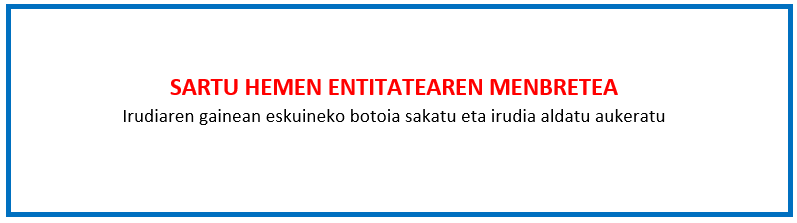 “ENPRESAK SORTU ETA GARATZEKO PROZESUA SUSTATZEKO PROGRAMA”. 2023ko deialdiaPROIEKTU AMAIERAREN ADIERAZPENA ETA KITAPEN ETA ORDAINKETA ESKAERA - %100 Sinadura eta entitatearen ZigiluaDeklaratzaileaDeklaratzaileaDeklaratzaileaDeklaratzaileaNAKarguaKarguaEntitateaEntitateaEntitateaIFZProiektuaren izenaProiektuaren izenaProiektuaren izenaProiektuaren izenaProiektuaren izenaProiektuaren izenaADIERAZTEN DUT “Enpresak sortu eta garatzeko prozesua laguntzeko programaren” 2023ko laguntza deialdiaren barruan erakunde honek onartua duen proiektu horren egoera ondorengoa dela: ADIERAZTEN DUT “Enpresak sortu eta garatzeko prozesua laguntzeko programaren” 2023ko laguntza deialdiaren barruan erakunde honek onartua duen proiektu horren egoera ondorengoa dela: ADIERAZTEN DUT “Enpresak sortu eta garatzeko prozesua laguntzeko programaren” 2023ko laguntza deialdiaren barruan erakunde honek onartua duen proiektu horren egoera ondorengoa dela: ADIERAZTEN DUT “Enpresak sortu eta garatzeko prozesua laguntzeko programaren” 2023ko laguntza deialdiaren barruan erakunde honek onartua duen proiektu horren egoera ondorengoa dela: ADIERAZTEN DUT “Enpresak sortu eta garatzeko prozesua laguntzeko programaren” 2023ko laguntza deialdiaren barruan erakunde honek onartua duen proiektu horren egoera ondorengoa dela: ADIERAZTEN DUT “Enpresak sortu eta garatzeko prozesua laguntzeko programaren” 2023ko laguntza deialdiaren barruan erakunde honek onartua duen proiektu horren egoera ondorengoa dela: ADIERAZTEN DUT “Enpresak sortu eta garatzeko prozesua laguntzeko programaren” 2023ko laguntza deialdiaren barruan erakunde honek onartua duen proiektu horren egoera ondorengoa dela: ADIERAZTEN DUT “Enpresak sortu eta garatzeko prozesua laguntzeko programaren” 2023ko laguntza deialdiaren barruan erakunde honek onartua duen proiektu horren egoera ondorengoa dela: ADIERAZTEN DUT “Enpresak sortu eta garatzeko prozesua laguntzeko programaren” 2023ko laguntza deialdiaren barruan erakunde honek onartua duen proiektu horren egoera ondorengoa dela: ADIERAZTEN DUT “Enpresak sortu eta garatzeko prozesua laguntzeko programaren” 2023ko laguntza deialdiaren barruan erakunde honek onartua duen proiektu horren egoera ondorengoa dela: ADIERAZTEN DUT “Enpresak sortu eta garatzeko prozesua laguntzeko programaren” 2023ko laguntza deialdiaren barruan erakunde honek onartua duen proiektu horren egoera ondorengoa dela: BAIBAIBAIBAIAmaitua.Amaitua.Amaitua.Amaitua.BAIBAIBAIBAIMemoria eta GFAko gastu agiriak (Aplikatibo informatikoan erantsita).Memoria eta GFAko gastu agiriak (Aplikatibo informatikoan erantsita).Memoria eta GFAko gastu agiriak (Aplikatibo informatikoan erantsita).Memoria eta GFAko gastu agiriak (Aplikatibo informatikoan erantsita).BAIBAIBAIBAIBestelako laguntzen AITORPENA (Aplikatibo informatikoan erantsita).Bestelako laguntzen AITORPENA (Aplikatibo informatikoan erantsita).Bestelako laguntzen AITORPENA (Aplikatibo informatikoan erantsita).Bestelako laguntzen AITORPENA (Aplikatibo informatikoan erantsita).Hortaz, Gipuzkoako Foru Aldunditik jasotako ebazpenari jarraituz, egitasmo honi dagokion DIRULAGUNTZAREN KITAPENA ETA ORDAINKETA eskatzen dut.Lekua eta data